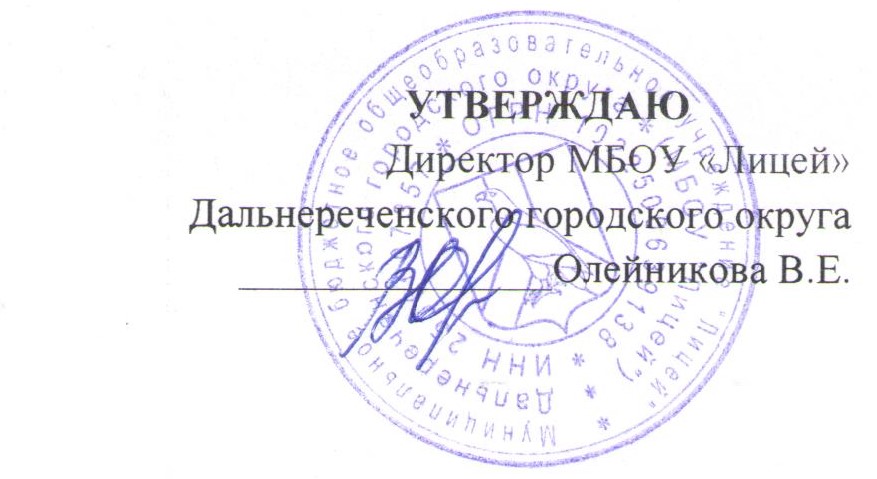 Учебный планвнеурочной деятельности муниципального бюджетного общеобразовательного учреждения «Лицей» Дальнереченского городского округа для 10А, 11А классов (ФГОС СОО) по направлению (профилю) подготовки - Естественно-научного профиля (медицинский класс)на 2023-2025 учебный год (5-дневная неделя обучения)Предметные областиучебные предметыУровень изучения предметаКоличество часов (в неделю/в год)Количество часов (в неделю/в год)Количество часов (в неделю/в год)Количество часов (в неделю/в год)Всего, часовX-XIВсего, часовX-XIклассы10а              2023-2024 уч.год10а              2023-2024 уч.год11а             2024-2025 уч.год11а             2024-2025 уч.годВНЕУРОЧНАЯ ДЕЯТЕЛЬНОСТЬВНЕУРОЧНАЯ ДЕЯТЕЛЬНОСТЬКурсы внеурочной деятельности по основным направленим деятельности (Перечень предлагается Организацией)Формы внеурочной деятельностиФормы внеурочной деятельностиКоличество часов (в неделю/в год)Количество часов (в неделю/в год)Количество часов (в неделю/в год)Количество часов (в неделю/в год)Количество часов (в неделю/в год)Всего, часовX-XI XXIдеятельность ученических сообществ и воспитательные мероприятия Разговоры о важномРазговоры о важном134134268деятельность ученических сообществ и воспитательные мероприятия Россия – мои горизонтыРоссия – мои горизонты134134268деятельность ученических сообществ и воспитательные мероприятия Финансовая грамотностьФинансовая грамотность134134268деятельность ученических сообществ и воспитательные мероприятия Физическая химияФизическая химия134134268